Развивающая предметно-пространственная среда в группе «Ромашка»«Нет такой стороны воспитания, на которую обстановка не оказывала бы влияние, нет способности, которая находилась бы в прямой зависимости от непосредственно окружающего ребенка конкретного мира. Тот, кому удастся создать такую обстановку, облегчит свой труд в высшей степени. Среди нее ребенок будет жить – развиваться собственно самодовлеющей жизнью, его духовный рост будет совершенствоваться из самого себя, от природы…»                                                                                 Е.И. ТихееваОгромную важность среды признают педагоги всего мира. Окружающий предметный мир – это средство образования для ребенка-дошкольника. Влияние развивающей предметно-пространственной среды на развитие и образование дошкольника в детском саду многогранно.В преддверии праздника Дня знаний приемная группы  «Ромашка» была украшена воздушными шарами, праздничными гирляндами. На подоконнике для детей была организована тематическая выставка «С Днем Знаний».  Здесь детей встречала кукла «Варя-Школьница» и предлагала детям почитать интересные книжки, посчитать предметы, рассмотреть геометрические фигуры, повторить буквы и цифры. Дети с удовольствием проводили время на тематическом подоконнике. В течение учебного года РППС постоянно изменяется и обновляется.            Развивающую предметно-пространственную среду в группе стараюсь сделать интересной, эстетичной, привлекающей и мобильной по требованиям ФГОС. В группе пополнились и обновились: Центр Познания, Центр Сюжетно-ролевых игр, Центр Музыкально-театральный, Центр творчества, Центр двигательной активности,  экологический и книжный уголки.             Маленькие «почемучки» ежедневно задают огромное количество вопросов. Им интересно абсолютно все: почему идет дождик, почему дует ветер, почему светит солнце… В доступной форме объяснить маленькому ребенку суть природных явлений и закономерностей, рассказать о причинах и следствиях происходящего - задача не из простых. Конечно, можно постараться рассказать или показать, а можно провести эксперимент. Народная мудрость гласит: «лучше один раз увидеть, чем сто раз услышать». Именно поэтому уголок экспериментирования постоянно пополняется тематическими пособиями, книгами обучающего характера.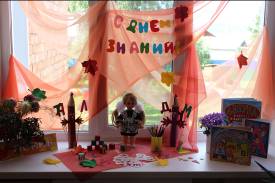 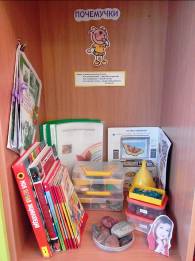 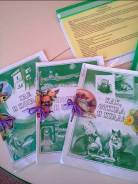 Театрализованная деятельность играет большую роль в формировании личности ребенка, помогает ему преодолеть робость, неуверенность в себе, застенчивость. Театр в детском саду учит видеть прекрасное в жизни и в людях, зарождает стремление самому нести в жизнь прекрасное и доброе. Таким образом, театр помогает ребенку развиваться всесторонне. На нашу полочку с театрами добавились разные виды театра, в том числе настольный картонажный театр и теневой. 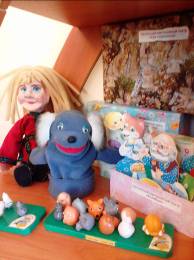 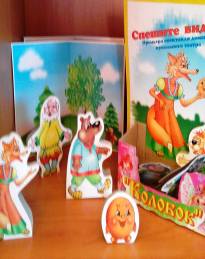 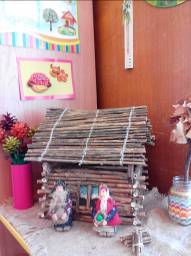 Уголок занимательной математики включил в себя новые математические игры, ребусы по ознакомлению детьми с цифрами. Появилась магнитная доска с геометрическими фигурами. 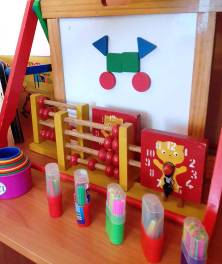 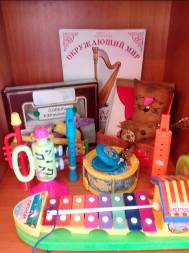 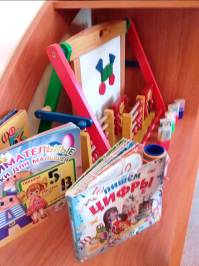 Этой весной в нашей группе по традиции появился «Огород на окне». Наши  ребята с удовольствием создали на подоконнике настоящий «огород». Они с  любопытством и интересом сеяли семена укропа и петрушки, семена цветов, высаживали лук. В вазу для наблюдения поставили ветки черемухи.  В процессе создания огорода дети узнали о строении растений, приобрели навыки ухода за ними:  научились рыхлить почву, правильно поливать растения. А наблюдения за всходами растений и их ростом привели детей в нескрываемый  восторг. Особую популярность среди выращиваемых культур получил зелёный лук, т.к. он наиболее наглядно демонстрирует изменения, происходящие в процессе роста, а также с удовольствием употребляется детьми в пищу, в качестве витаминной добавки. А в нашей мини-лаборатории мы с детьми вели наблюдения за ростом лука, за прорастанием семян укропа и петрушки. Наблюдали за погодой. Делали записи в дневниках наблюдения.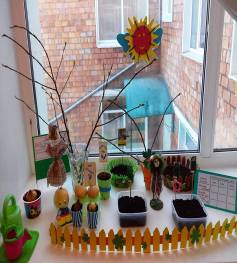 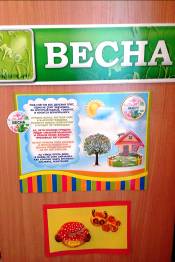 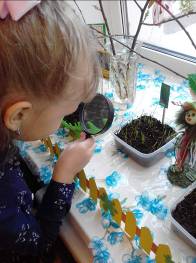 В уголок экспериментирования «Почемучка» добавлены 
тематические альбомы, энциклопедии, познавательные книги на различную тематику. Так же альбомы - картотеки игр-экспериментов и опытов.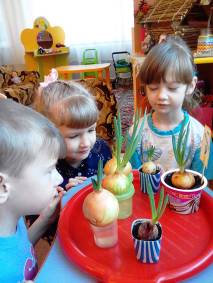 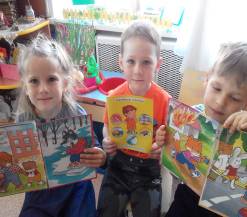 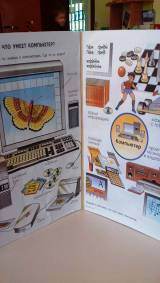 Центр сюжетно-ролевых игр пополнен настольными макетами для девочек: «кукольный дом» и «ателье».  Для мальчиков сшита форма полицейского.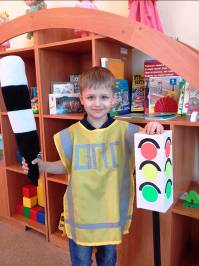 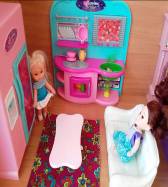 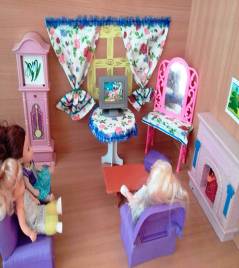  Центр по изучению правил дорожного движения пополнен макетом улицы. Добавлены дорожные знаки, новые машинки, светофоры, пешеходы. С их помощью дети обыгрывают ситуации на дороге. Так же нашли свое место новые карточки с ситуациями на дороге и информационные таблички по изучению правил дорожного движения и правила пешехода. 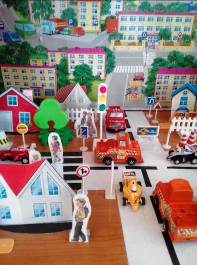 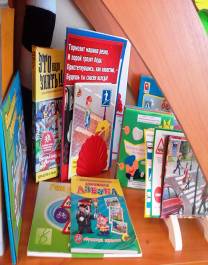 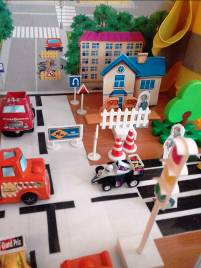 